دائرة التعليم والمعرفة                                                                     مدرسة المنارة الخاصة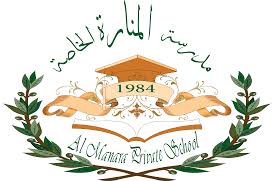 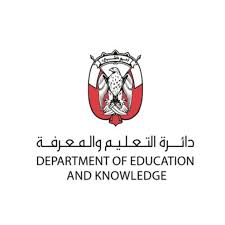 الدراسات الاجتماعية                                                                   الفصل الأول - التقويم الاولالاسم / .........................................  الصف / الثالث  (            )     معلم المادة / أيمن عبد اللهـــــــــــــــــــــــــــــــــــــــــــــــــــــــــــــــــــــــــــــــــــــــــــــــــــــــــــــــــــــــــــــــــــــــــــــــــــــــــــــــــــــــــــــ1-   اكمل الفراغات بالكلمات الاتية : (المريخ   -  شبه كروي -  الكائنات الحية  -     الأرض)  4 درجاتانا كوكب ...........................   شكلي ................................................ ويعيش علىسطحي ...................................................مشروع مستقبلي على كوكب .....................2 – اكتب رقم الكواكب من حيث القرب من الشمس : -                    3   -  درجات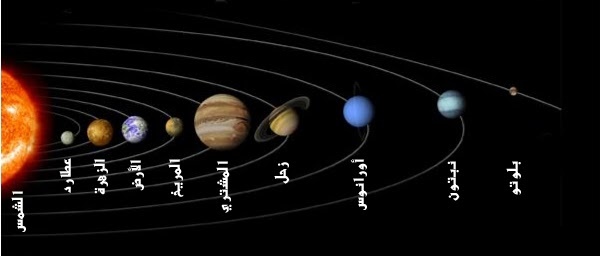 3 – اكمل الفراغات بالكلمات الاتية :  (     الضارة     -   الهواء    -      الأوزون   )  3 درجاتينتج عن تلوث ..................... تدمير طبقة .............................................التي تحمينا من اشعة الشمس ...............................................................4 – اكمل البطاقة التعريفية الاتية : -                                                     4 درجات  (   الحاويات                       إعادة التدوير              النباتات                    مدينتي    )أشارك بدور فعال ونشيط في المحافظة على نظافة .............................................اتجنب الحاق الأذى بالحيوانات و ................................................................اتخلص من النفايات بوضعها في ............................................ المخصصة لها . استخدامي للأشياء المستعملة سابقا في تصميم اعمال جديدة ومفيدة يسمى ....................5 – استكمل البطاقة التعريفية الاتية ؟   (  2004 م   -   الإسلامي    -     الثالث   )   3  درجاتترتيب صاحب السمو الشيخ محمد بن زايد بين اخوته هو .......................................تولى صاحب السمو الشيخ محمد بن زايد منصب ولي عهد ابوظبي في سنة ...................يعتبر صاحب السمو الشيخ محمد بن زايد مؤثراً في العالم العربي و ...........................6 – اكتب اسم الشخصية اسفل كل صورة مما يأتي : -                                        3   درجات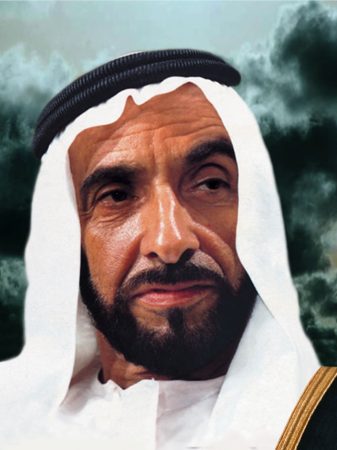 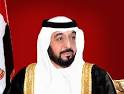 سمو الشيخ .................................حفظه الله .         سمو الشيخ ............................. رحمه الله .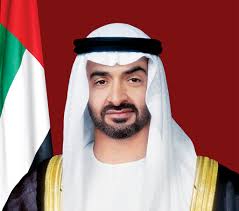                   سمو الشيخ ............................................. حفظه الله .ــــــــــــــــــــــــــــــــــــــــــــــــــــــــــــــــــــــــــــــــــــــــــــــــــــــــــــــــــــــــــــــــــــــــــــــــــــــــــــــــــــــالدرجة المستحقة (                /  20  ) تعليق المعلم : ......................................................تعليق ولي الامر : ....................................................................................................ـــــــــــــــــــــــــــــــــــــــــــــــــــــــــــــــــــــــــــــــــــــــــــــــــــــــــــــــــــــــــــــــــــــــــــــــــــــــــــــــــــــ                    "   مع اطيب تمنياتي لجميع الطلاب والطالبات بالنجاح والتوفيق  "الكوكبالارضعطاردالمريخرقمة